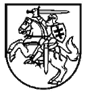 LIETUVOS RESPUBLIKOSSOCIALINĖS APSAUGOS IR DARBO MINISTRASĮSAKYMASDĖL 2022 METŲ LĖŠŲ PASKIRSTYMO SAVIVALDYBĖMS BENDRUOMENINEI VEIKLAI STIPRINTI, ĮGYVENDINANT BANDOMĄJĮ MODELĮ, PATVIRTINIMO2022 m. balandžio 27 d. Nr. A1-303VilniusVadovaudamasi Nevyriausybinių organizacijų ir bendruomeninės veiklos stiprinimo 2022 metų veiksmų plano 1.1.7 priemonės „Stiprinti bendruomeninę veiklą savivaldybėse“ įgyvendinimo, įgyvendinant bandomąjį modelį, aprašo, patvirtinto Lietuvos Respublikos socialinės apsaugos ir darbo ministro 2022 m. balandžio 15 d. įsakymu Nr. A1-290 „Dėl Nevyriausybinių organizacijų ir bendruomeninės veiklos stiprinimo 2022 metų veiksmų plano 1.1.7 priemonės „Stiprinti bendruomeninę veiklą savivaldybėse“ įgyvendinimo, įgyvendinant bandomąjį modelį, aprašo patvirtinimo“, 55 punktu:1. T v i r t i n u  2022 metų lėšų paskirstymą savivaldybėms (pridedama).2. P a v e d u  šio įsakymo vykdymo kontrolę viceministrui pagal veiklos sritį.Socialinės apsaugos ir darbo ministrė	Monika NavickienėPATVIRTINTALietuvos Respublikos socialinės apsaugos ir darbo ministro2022 m. balandžio 27 d. įsakymu Nr. A1-3032022 METŲ LĖŠŲ PASKIRSTYMAS SAVIVALDYBĖMS_______________________Eil. Nr.Savivaldybės pavadinimasSkirta lėšų 2022 m. (Eur)1.Elektrėnų savivaldybė17 1862.Ignalinos rajono savivaldybė10 2803.Kaišiadorių rajono savivaldybė19 7364.Kauno miesto savivaldybė208 0005.Kėdainių rajono savivaldybė32 7506.Klaipėdos miesto savivaldybė109 9447.Klaipėdos rajono savivaldybė44 6068.Panevėžio miesto savivaldybė60 5229.Šiaulių miesto savivaldybė73 83710.Šiaulių rajono savivaldybė29 14211.Švenčionių rajono savivaldybė16 05712.Tauragės rajono savivaldybė27 37213.Trakų rajono savivaldybė23 79514.Vilniaus miesto savivaldybė393 03215.Vilniaus rajono savivaldybė72 284Iš viso:Iš viso:1 138 543